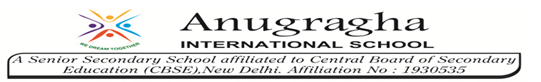 GRADE IVMATHEMATICSDAILY PRACTICE PAPER[DPP]2019-2020POST MID TERM6. THE JUNK SELLER        ABILITY TO COMPUTEObjective: To calculate the value of moneyI. Find the value of the following notes:5 notes of   `100      =    _______________	f.12 notes of `5 	=	________________10 notes of `10 	=    _______________	g.15 notes of `50	= 	_______________6 notes of `2000	=    _______________	h.8 notes of `20	=	_______________ 14 notes of `2	=    _______________	i.10 notes of ` 5      =	_______________20 notes of `50     	=   _______________	j.8 notes of ` 100    =	_______________II.How many? a. ____________ 50 rupee notes are needed to make `200__________________ b. ____________ 100 rupee notes are needed to make `800__________________c. ____________ 20 rupee  notes and ____________ 10 rupee notes are needed to make `190.d. ____________ 50 rupee notes and ____________ 10 rupee note are needed to make `270.e. ____________ 2000 rupee notes and __________ 500 rupee notes  are needed to make `7000.f. ____________ 2000 rupee notes are needed to make `10000.g. ____________500 rupee note , ____________100 rupee note and  __________________________  5 rupee coins  are needed to make `620.h. ____________ 500 rupee notes, ____________ 100 rupee and ____________10 rupee notes are needed to make `910.MULTIPLICATION USING BOX METHODObjective: To multiply the given numbers using box method1.Multiply the following using box or split methoda. 25 x 98  						 b. 28x75c. 186 x 45                                                            d. 132 x 612.  If a person earns `73 a day, find how much he earns in:a.7 days		=		______________________________b. 6 weeks		=		______________________________ c.89 days		=		______________________________d.17 weeks		=		______________________________FIND THE INTERESTObjective: To calculate the interest paid1. Calculate the interest paid:2.Complete the table:Problem Solving AbilityObjective: To solve the word problemsSolve:a. Cost of one potato bun is `6. Ram bought 5 buns. He gave `50 to the shopkeeper. How much money should he get back?2.Read the following table and answer the following questions below:30 erasers cost          ___________________________________8 Staplers cost	___________________________________12 sharpeners cost	___________________________________8.CARTS AND WHEELSTRACING THE CIRCLESObjective: To draw the circles using different objectsTrace circles of different sizes using bangles, coins, bottle caps and such other circular objects. Color the smallest circle in red and the biggest circle in green. DIAMETER AND RADIUSObjective: To find the diameter and radius 1. Draw the radius and diameter of the given circles and measure it and find the relationship between radius and diameter Circle ARadius  :      _______________Diameter: 	_______________Circle BRadius :	_______________Diameter: 	_______________Relationship between Radius and Diameter :Diameter     =  ____________   X RadiusRadius   =  ____________                             2DEFINITIONS AND CONCEPTSObjective: To know the definitions.Fill in the blanks:( Hint: Circumference, diameter, radius, circle) A ____________ is a simple closed curve. _____________ is the line that runs between the circle and its centre. _____________ divides the circle into two equal halves. _____________is the distance around the circle; it is the length of the circle. 2. Using compass, draw circles of the given radius.a. 3 cmb. 4 cmRADIUS AND DIAMETERObjective: To find the diameter using the given radii and vice versaI Fill in the column:[ Hint: Diameter = 2 X Radius Radius = diameter / 2 ]II Draw a circle with a radius 6 cm. With the same centre draw another circle of radius 4 cm. Within this circle, draw a third circle of radius 2 cm within this circle.11.TABLES AND SHARESUNDERSTANDING BASIC CONCEPTSObjective:To understand the arrangement in tables1. Write the arrangements of these objects in row and columns (multiplication facts)a)	      b)      c)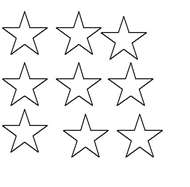 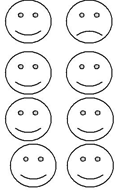 ______________________            _______________________             ________________2.  Arrange in three different ways in rows and columns:15 toys28 balls 3. Write these in repeated addition forma) 10 x 1 =	b)  3 x 2=c) 6 x 5 =	d) 2 x 3=e) 7 x 4 =		f) 9 x 4 =g) 4 x 5 =	h) 10 x 5 = c) 342 x 73						     d) 659 x 84e) 903 x 23						     f) 760 x 47PROBLEM SOLVING ABILITYObjective: To solve the given word problems1. Answer the following:Meera plants 70 saplings in 10 rows. How many saplings are there in each row? You have to distribute 54 oranges equally in 3 baskets. How many oranges will there be in each basket? 2. Multiplication by 10,100,1000 :a.345 x 10     =    	_____________________b. 896 x 0      =   	 _____________________c. 405 x 10    =	_____________________d. 320 x 100  =	_____________________e. 89 x 1000  =	_____________________f. 274 x 0      =	_____________________g. 694 x 100  =	_____________________h. 986 x 10    =	_____________________i. 573 x 100   =	_____________________						DIVISIONObjective: To divide the given numbers1.Divide2.Anu wants change for ` 100How many notes will she get if she wants change?All 50 rupee notes?   ___________ All 10 rupee notes ? ______________ All 20 rupee notes?  _______________ All 5 rupee  coins ? _________________ 3) Divide and find the quotient:a)  65 ÷ 5 	b)  108 ÷ 9 	                  c)  428 ÷ 2d) 345 ÷ 8					e) 891 ÷ 7			       f) 210 ÷ 6 13.FIELDS AND FENCESABILITY TO COMPUTEObjective: To find the perimeter 1. Find the perimeter of the following squares whose sides are given.a. 5 cm							c)10 mb. 7 cm a) Find the perimeter of rectangle whose length and breadth are given.(i) Length   = 7 cm ;breadth = 5 cm(ii) Length  = 12 cm ;breadth   = 8 cm(iii) Length = 15 cm ;breadth  = 10 cmBOUNDARY OF SIMPLE POLYGONSObjective: To find the boundary of the given figures:1. Find the boundary of the given figures.a.                   4 cm 					   b.                        5 cmc.              2 cm                                                             d.                          6 cme.                     5 cm                                                           f.                  10 cm WORD PROBLEMSObjective: To solve the given word problemsAnswer the following:1.Find the boundary around a square field of sides are a.13m b. 65 cm.2.Find  the distance around a rectangular table of length 50 cm and width of 20m.3. Find the length of the barbed wire required to go around 4 times a rectangular field 63m and width of 35 m.4.	A square garden is 200m long. How much wire will be needed for fencing around is 3 times?5. Arun runs a circular play ground of length 103m and 55cm and Ajay runs a play ground of length 97m and 85cm. What is the difference in distance? 6.Ram walks around a rectangular field of length 6m and 25cm and Tanish walk around a rectangular field of length 4m 80cm .Who walks a greater distance and by how much?S.NOAMOUNTAMOUNT WITH INTERESTINTEREST1`600`6802`5000`55003`.956`15004`.678`10005`.723`.850S.NOITEMBOUGHT FORSOLD FORPROFIT OR LOSSBY HOW MUCH?11 Kg Peas`32`4022 Kg Apples`108`119310 Pencils`36`43430 Note books`125`11851 Radio`300`12561 TV`10,000`99997Table`325`650S.NOITEMPRICE15 Erasers`35215 Pencils`6032 Markers`9244 Staplers`11054 Sharpener` 8RADIUSDIAMETER4 cm12 cm6 cm8 cm10 cm2 cm7cm4.Find the product ofa)  65 x 35                            b) 102  x 84a) 28 / 4 =b)   14/ 2 =c) 36/ 9 =d) 25 /5 =e) 100/ 10 =f) 27/3=g) 44/4=h) 54/6 =i) 64/ 8=